11.2.2 Application SoftwareLesson 43: Features of Application Software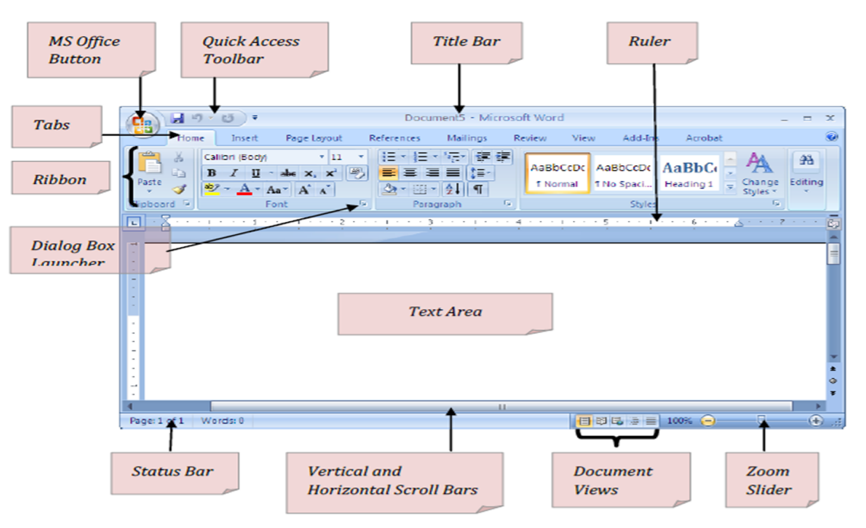 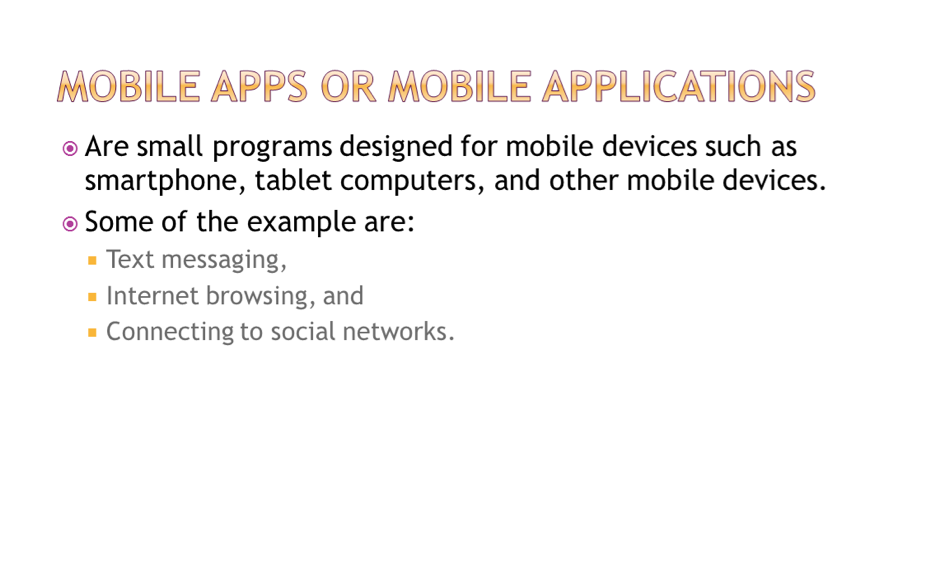 Lesson 43:  Common Features of Application Software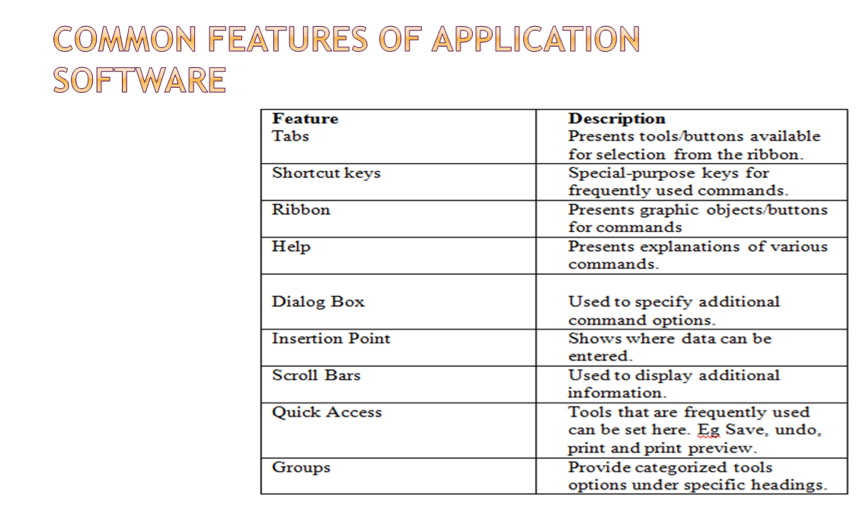 Lesson 44:  Define the Acronym “WYSIWYG”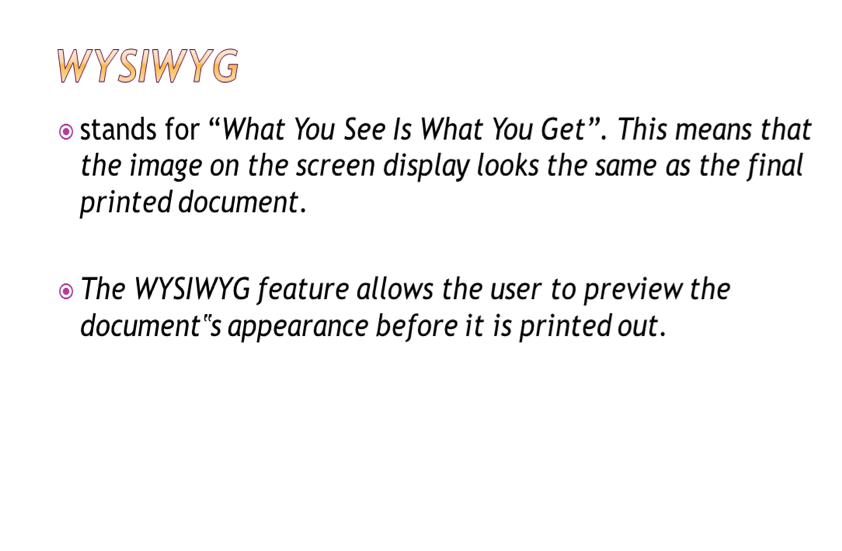 Lesson 45:  Describe Word Processing Software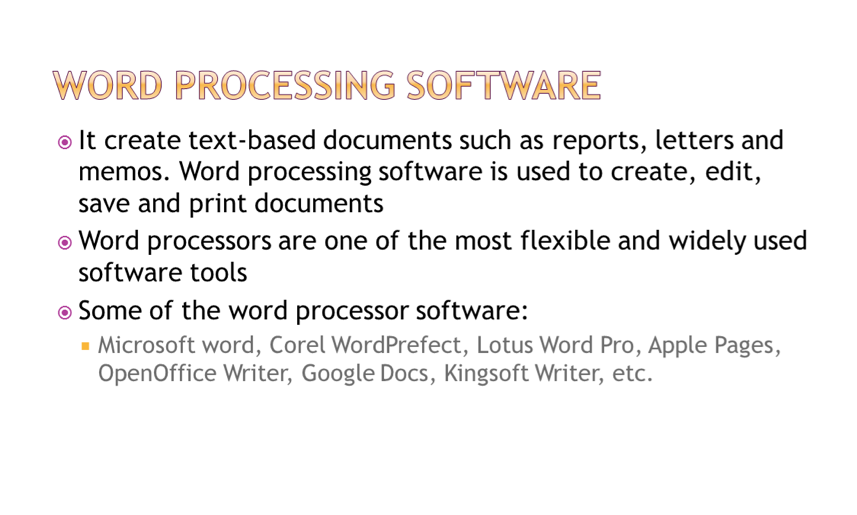 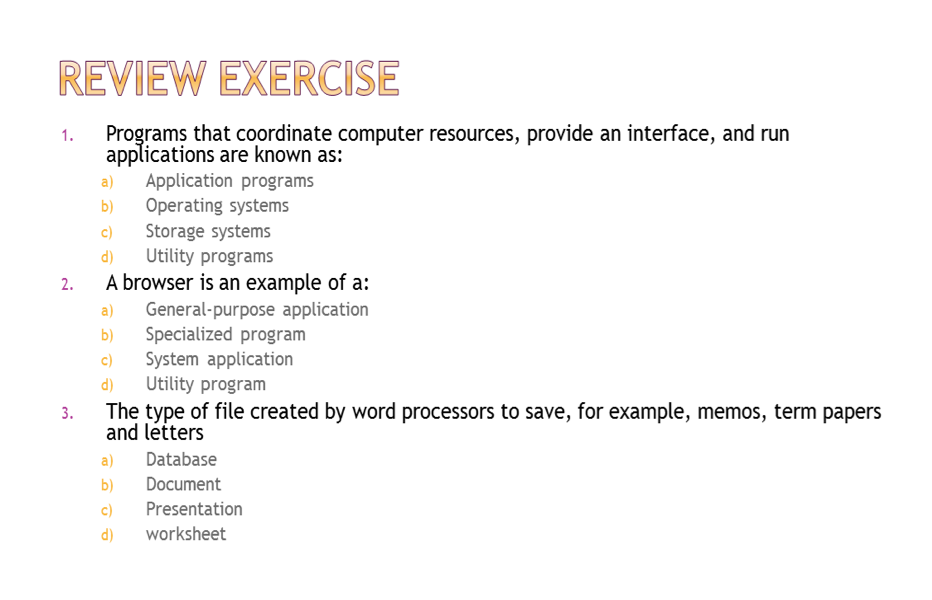 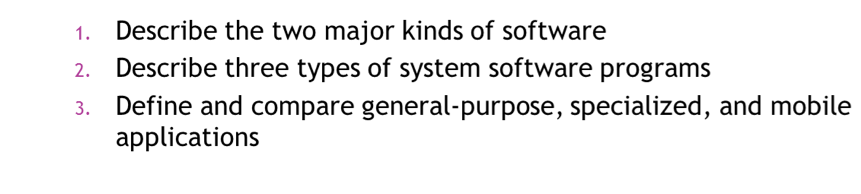 Lesson 46:  Features of Word Processing SoftwareCLO: Define and Describe Word Processing Software Featrues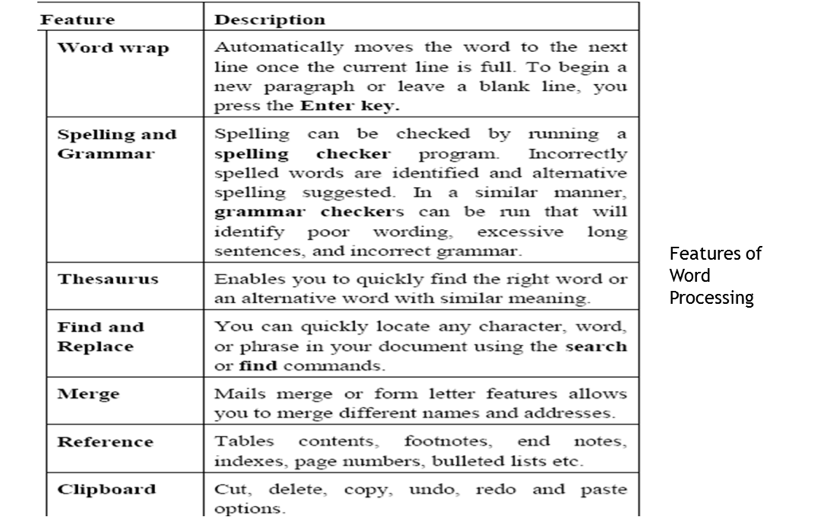 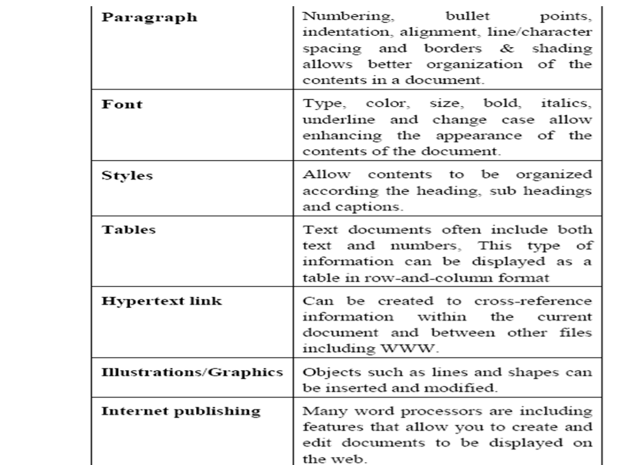 Lesson 47:  Spreadsheet SoftwareCLO: Define and Describe Spreadsheet Software 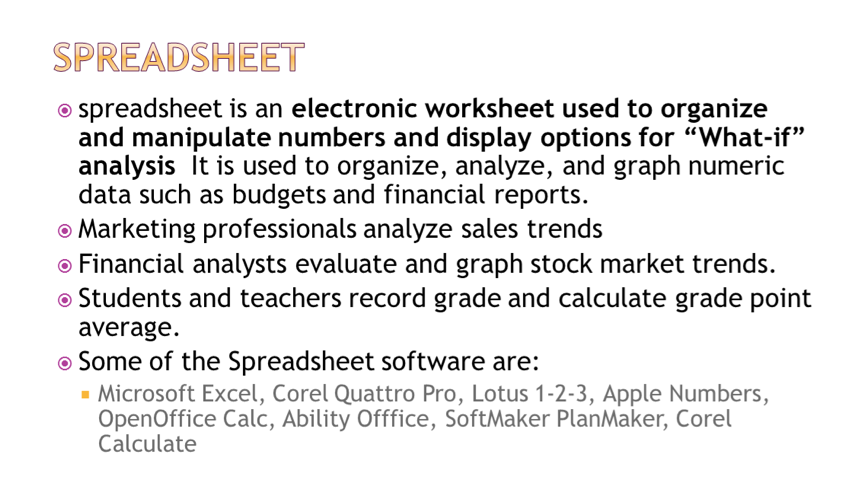 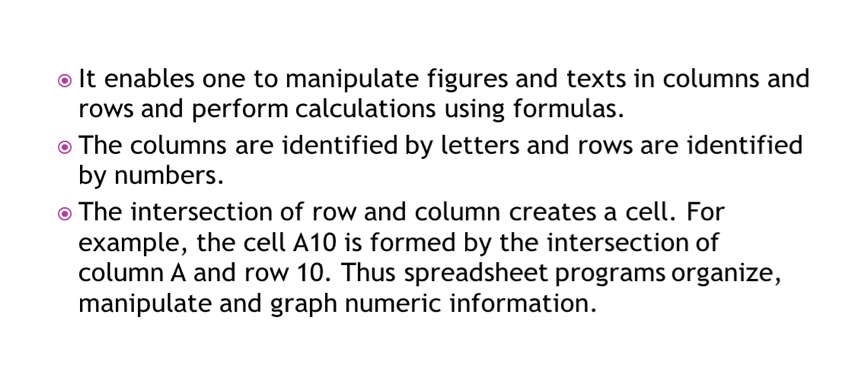 Lesson 48:  Spreadsheet SoftwareCLO: Spreadsheet Features Formatting Cells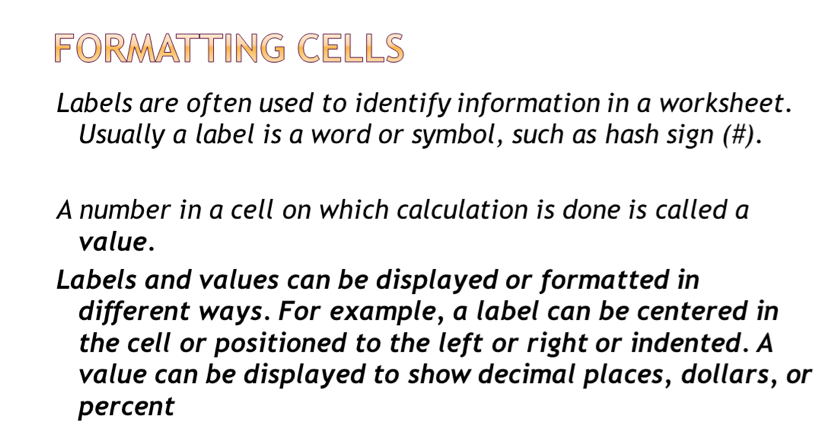 Lesson 49:  Spreadsheet SoftwareCLO: Spreadsheet Features :Formulas and Functions Cells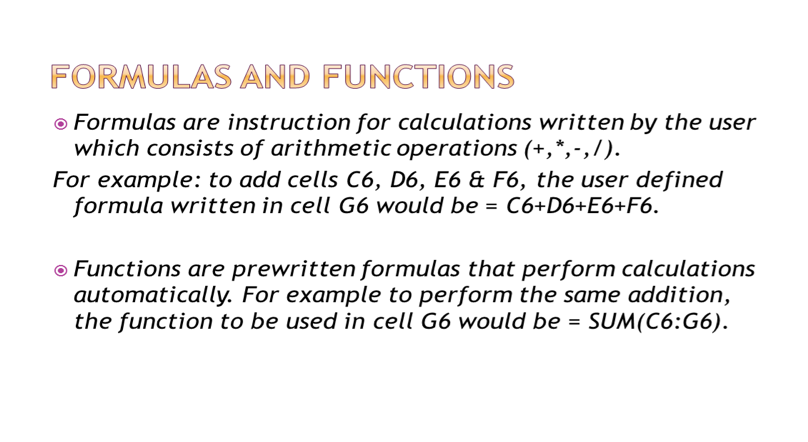 Lesson 50:  Spreadsheet SoftwareCLO: Spreadsheet Features : Features of a Worksheet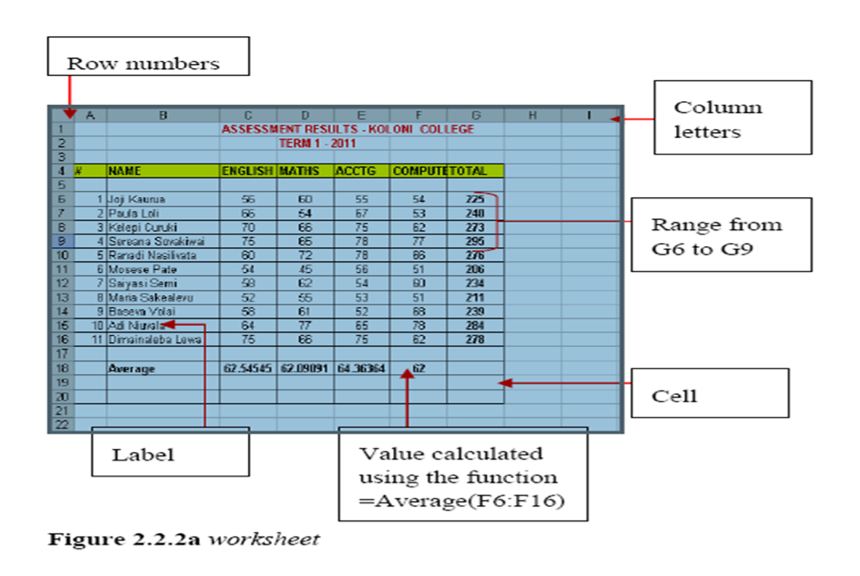 